KŪRYBINĖS RAIŠKOS SAVAITĖ TEMA „PAUKŠTELIŲ SUGRĮŽIMAS“Kartu su atbundančia gamta pas mus parskrido paukšteliai. Grupėje siūlėme vaikams su tėveliais pagaminti paukštelius, vaikai gamino, pasakojo, apibūdino įvairius parskridusius paukštelius. Įgijo žinių apie mus supančią aplinką, mokėsi kurti ir pasakoti. Pagamino paukštelį ir kūrė Verbas mažieji kartu su tėveliais. Drauge ugdėme kūrybiškumą ir meilę gamtai. IU mokytoja Palmyra Spūdienė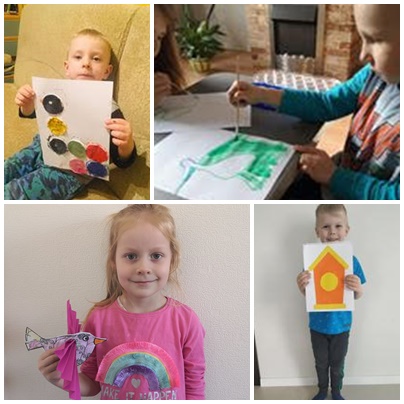 